Managing your NDIS Funding Package – Overview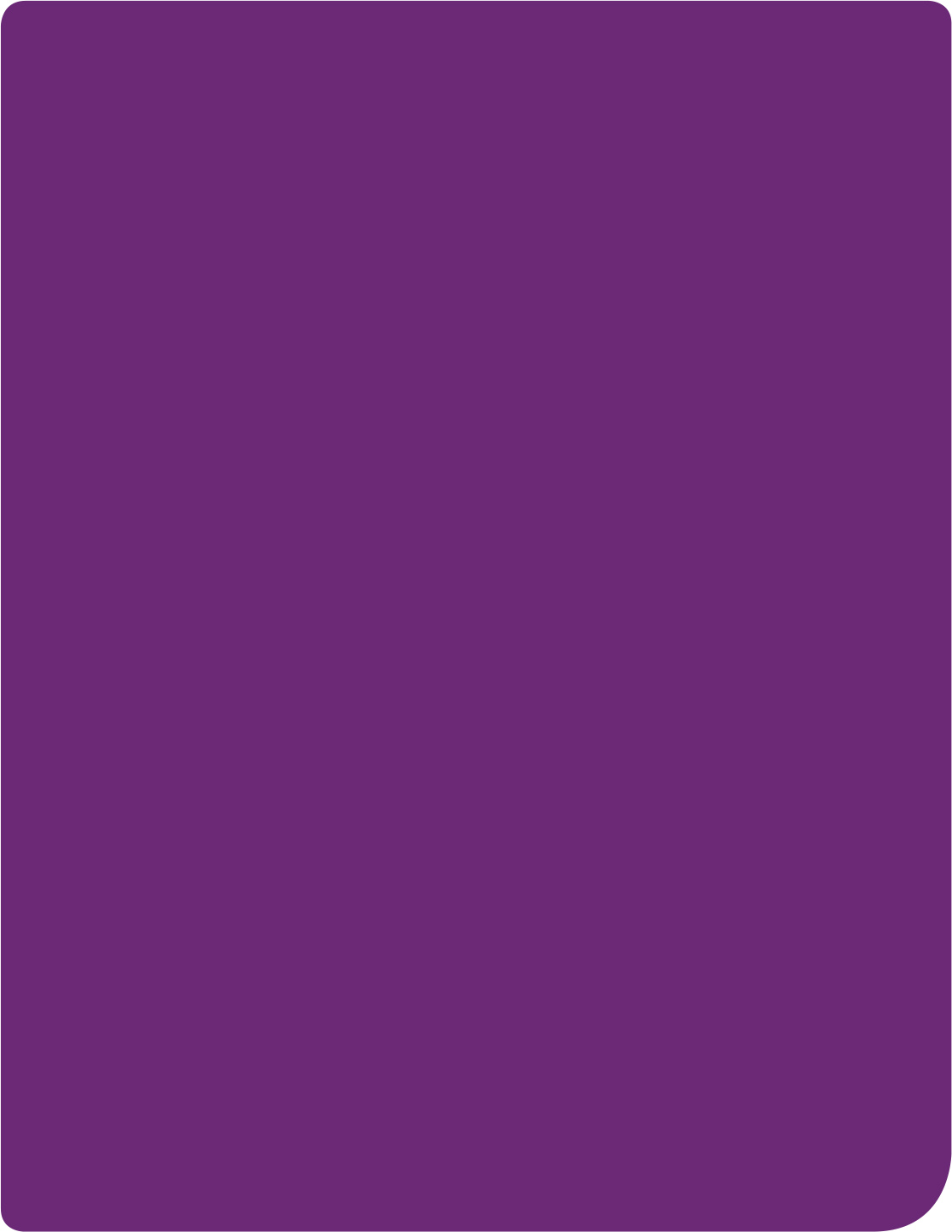 June 2017Managing your NDIS funding packageThe NDIS has been designed to give you choice and control over your plan, and flexibility in how you spend your support funding.There are three types of support budgets in your funding package:Core budget – includes supports to help you complete activities related to daily living and work towards your longer-term goalsCapacity Building budget – includes supports to enable you to build your independence and skillsCapital budget – includes assistive technologies, equipment and home or vehicle modifications, and funding for capital costs you may need (e.g. Specialist Disability Accommodation).Core budgetYour Core budget is the most flexible, and includes four categories of support:Consumables (e.g. purchasing everyday use items such as continence aids)Daily Activities (e.g. assistance with self-care activities during the day or evening)Assistance with Social and Community Participation (e.g. supports to enable you to engage in social or recreational activities)Transport (e.g. if you are unable to use public transport because of your disability).The good news is you can generally use Core budget funds allocated against one support category to purchase supports under another support category unless funds have been set aside for a specific purpose such as periodic payments for transport, or any Core budget line item type that is:CompensationSpecialised Disability Accommodation i.e. accommodation for participants who require specialist housing solutions due to significant functional impairment and/or very high support needsIn-kind e.g. Government pre-paid supports such as school transport or some therapy supports Stated item (including Quotes for certain items) e.g. assistance in a shared living arrangement.In these cases the funds within a category must only be used for that specific purpose. For details about your Core supports please refer to your NDIS plan.Capacity Building budgetThe Capacity Building funding is allocated across eight support sub-categories, each matched with the goals you’ve come up with in your plan. You can choose how to spend these funds to purchase any approved individual support within its category, but won’t be able to move funding from one category to another. The Capacity Building support categories include:Choice and Control e.g. training in planning and plan managementDaily Activity e.g. therapy aimed at building your capacity to participateEmployment e.g. employment related assessment and counsellingHealth and Well Being e.g. exercise advice required due to impact of disabilityHome Living e.g. support to obtain/retain appropriate accommodationLifelong Learning e.g. assistance moving from school to further educationRelationships e.g. positive behavioural support strategies to reduce behaviours of concernSocial and Community Participation e.g. Individual life skills development and training including public transport training and support, developing skills for community, social and recreational participation.Support Coordination (if required) is included in the Capacity Building budget. This is a fixed amount for strengthening participant’s abilities to coordinate and implement supports in their plans and to participate more fully in the community.Capital Support budgetThe Capital Support budget relates to supports such as assistive technology or modifications to your home and as such depends on quotes from suppliers. Funds within this budget can only be used for their specific purpose (e.g. a rail in the bathroom or a wheelchair) and cannot be used to fund other items.The Capital Support budget has two support categories:Assistive Technology – includes equipment items for mobility, personal care, communication and recreational inclusion (e.g. wheelchairs or vehicle modifications)Home Modifications (e.g. rail in the bathroom).Starting your planThe NDIS can work with you to put your plan into action, and depending on your situation there are a range of people who can help you implement your plan and support you to start receiving supports. These would have been discussed with you during your planning process and may be a Local Area Coordinator or an Early Childhood Partner. Some people may also have a Support Coordinator funded in their plan to help them get started. You can start your plan by yourself if you are self-managed. For further information about managing supports in your plan, including making service bookings and using the myplace Participant Portal, visit the participants section of our website at www.ndis.gov.au/participants.More information How to contact the NDISPlease remember if you phone us that we need to know we're talking to the right person so we'll ask for details only you, or a person authorised on your behalf, would know.Phone us: call 1800 800 110 8am to 11pm (local time) Monday to Friday TTY users: call 1800 555 677 and ask for 1800 800 110Speak and Listen (speech-to-speech relay) users: call 1800 555 727 and ask for 1800 800 110Internet relay users: visit www.relayservice.gov.au and ask for 1800 800 110For people who need help with English: Call TIS: 131 450 Find us on Social MediaFollow us on Twitter @NDIS Find us on Facebook Facebook/NDISAus *1800 calls from fixed lines are free. Calls from mobiles may be charged.